С 1 июня 2023 года подлежит применению новое положение о федеральном государственном контроле (надзоре) в сфере идентификации и аутентификации Документом порядок осуществления федерального государственного контроля (надзора) в сфере идентификации и аутентификации приведен в соответствие с Федеральным законом от 29 декабря 2022 г. N 572-ФЗ, которым, в частности: Минцифры наделено контрольными полномочиями, в том числе в отношении Банка России в случае прохождения им аккредитации; предусмотрено, что плановые контрольные (надзорные) мероприятия в отношении аккредитованных организаций, осуществляющих аутентификацию на основе биометрических персональных данных физических лиц, аккредитованных государственных органов, Банка России в случае прохождения им аккредитации проводятся не реже чем один раз в три года, за исключением плановых контрольных (надзорных) мероприятий в отношении объектов контроля, отнесенных к категории низкого риска. В связи с этим скорректированы предмет федерального государственного контроля, периодичность проведения плановых контрольных (надзорных) мероприятий в отношении объектов контроля в зависимости от присвоенной категории риска, а также уточнены критерии отнесения объектов контроля к категориям риска причинения вреда. Признаны утратившими силу постановление Правительства от 11 октября 2021 г. N 1729, изданное для регламентации аналогичных правоотношений, и изменяющий его акт. 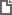 Постановление Правительства РФ от 11.04.2023 N 585
"Об утверждении Положения о федеральном государственном контроле (надзоре) в сфере идентификации и (или) аутентификации и признании утратившими силу некоторых актов Правительства Российской Федерации" 